Voorkennis 7.4Opgaven oefenen met omrekenen inhoudsmaten. Oppervlakte driehoek en cirkel.Denk aan de eenheid bij elke som!!Bereken:a 26000m3 = ……… dlb 328450 cc =  …….. cm3c 6,529 hal = …………….. dm3d 2 m3 = …………………. Cle 2500 ml = ……………..dm3  = …………………..LIn een kruiwagen gaat 40 liter. Bereken hoeveel kruiwagens je kunt vullen met 1 m3 zand?…………………………………………………………………………………………………………………………………………………………………………………………………………………………………………………………………………………………….In een parfumfles gaat 30 ml. De fabrikant maakt 120 liter van dat parfum. Hoeveel flesjes kan de fabrikant vullen?……………………………………………………………………………………………………………………………………………………………………………………………………………………………………………………………………………………………..Een thermosfles heeft een inhoud van 754 cm3. Hoeveel liter is dat? ……………………………………………………………………………………………………………………………………………………………………………………………………………………………………………………………………………………………..Bereken de oppervlakte van de driehoeken hieronder in cm2. Ieder hokje is 1cm bij 1 cm.                       b) ieder hokje is 1cm bij 1 cm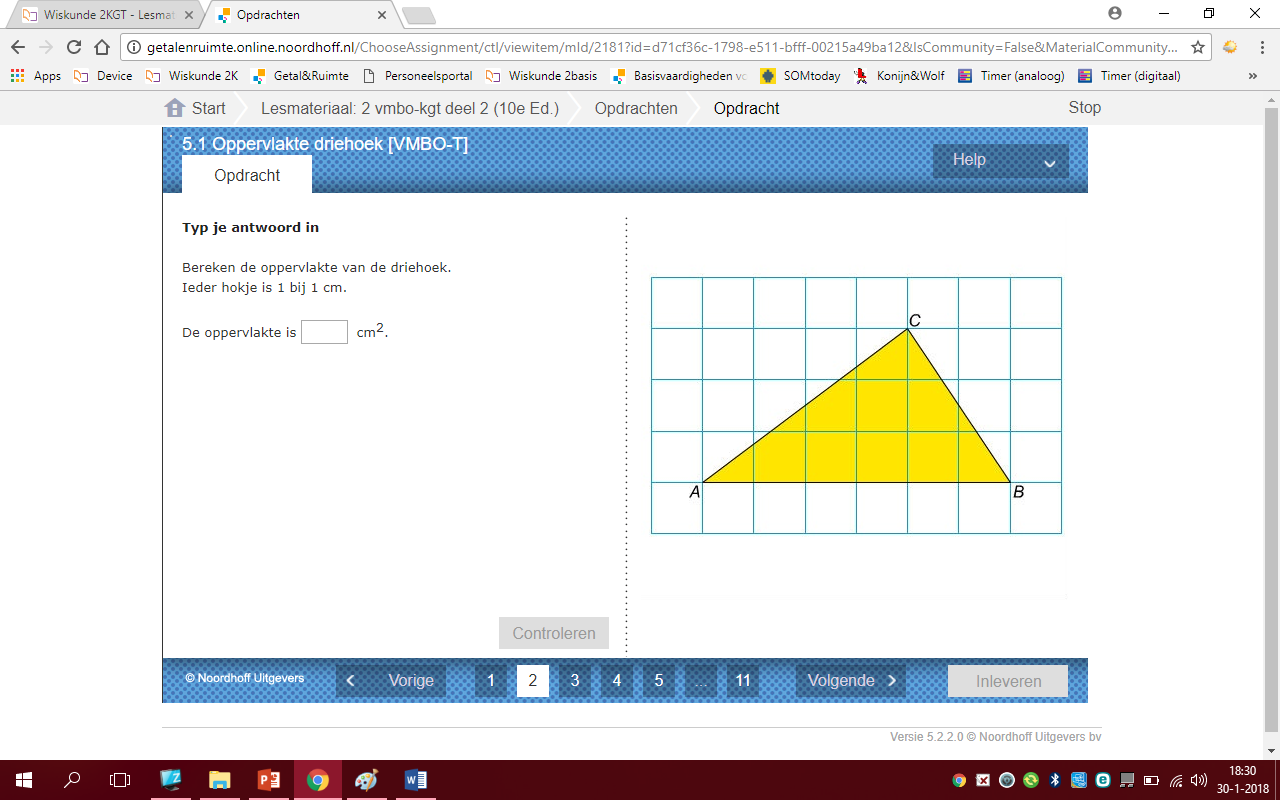 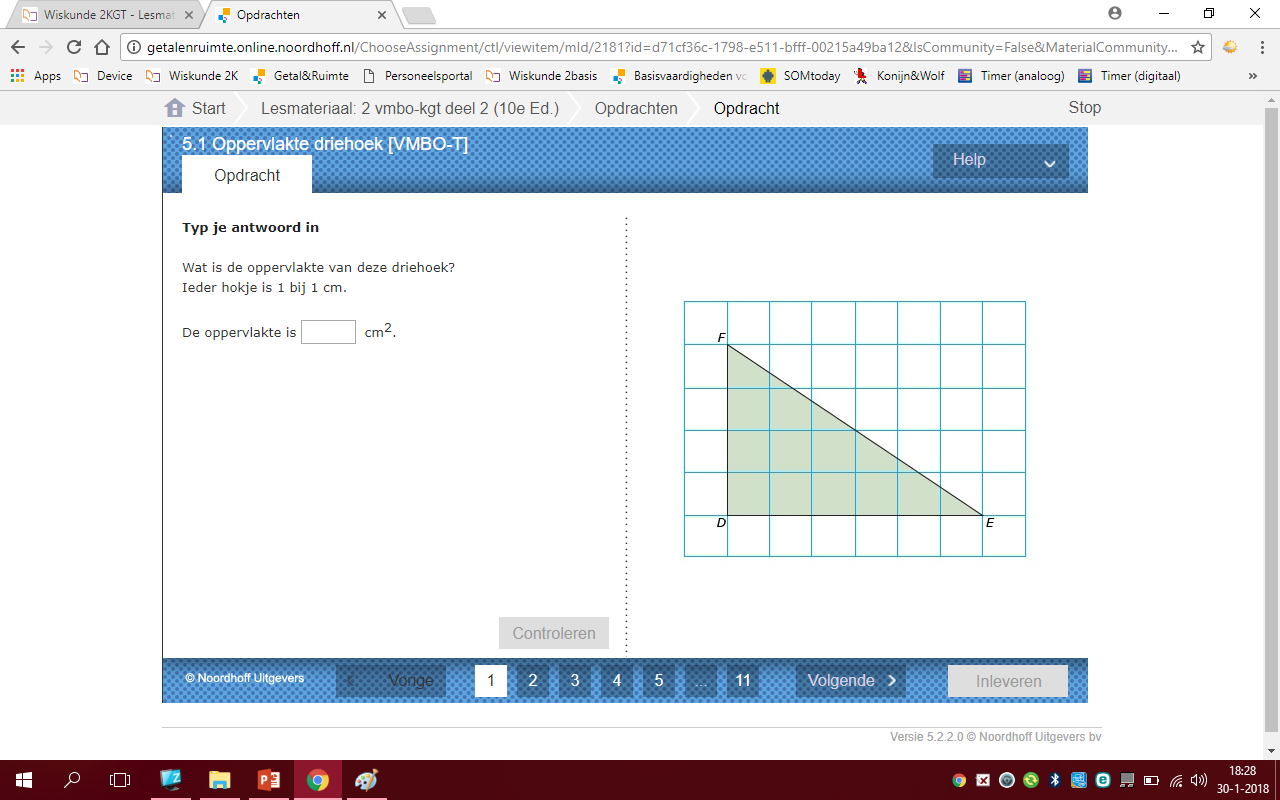 ………………………………………………………………………………	……………………………………………………………………………………………………………………………………………………..	………………………………………………………………………Wat is de oppervlakte van onderstaande driehoek? (maten in dm)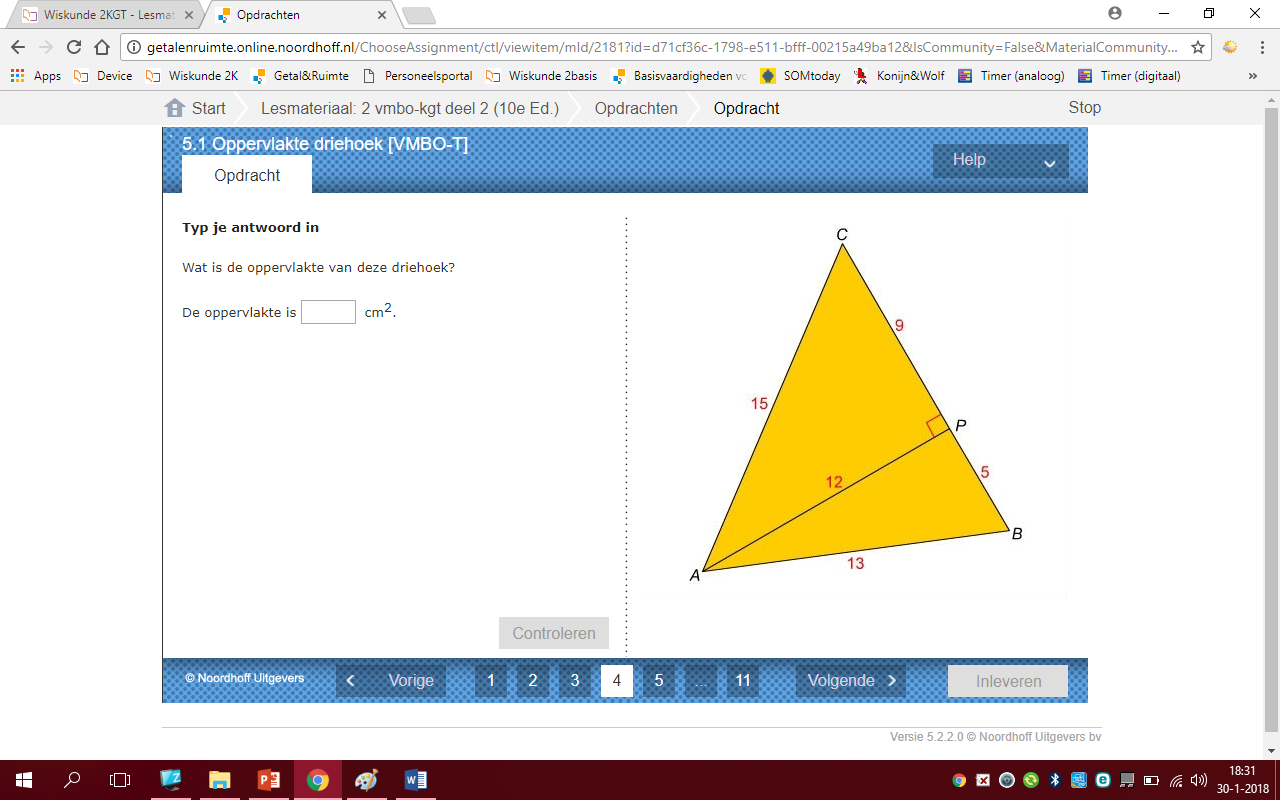 Bereken de oppervlakte van de onderstaande cirkels  Oppervlakte cirkel = π x straal2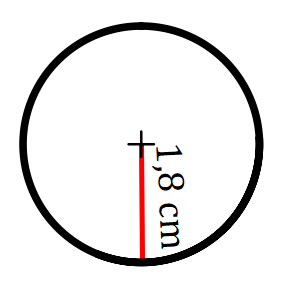 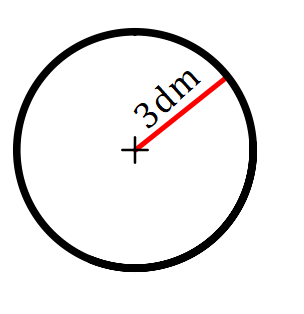                                                                                     8. …………………………………………………………………	………………………………………………………………………………………………………………………………………..	………………………………………………………………………                                                                               10. 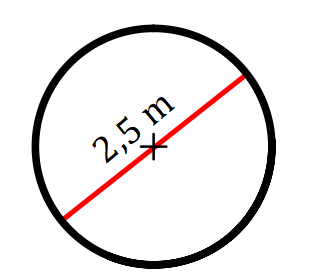 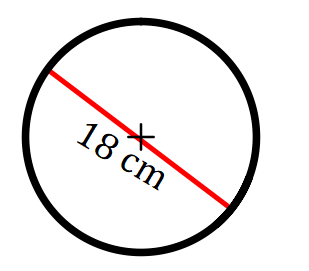 ……………………………………………………………………………	…………………………………………………………………………………………………………………………………………………..	………………………………………………………………………11. Kleur van de prisma’s in onderstaande figuren het grondvlak. (of geef dit aan met streepjes)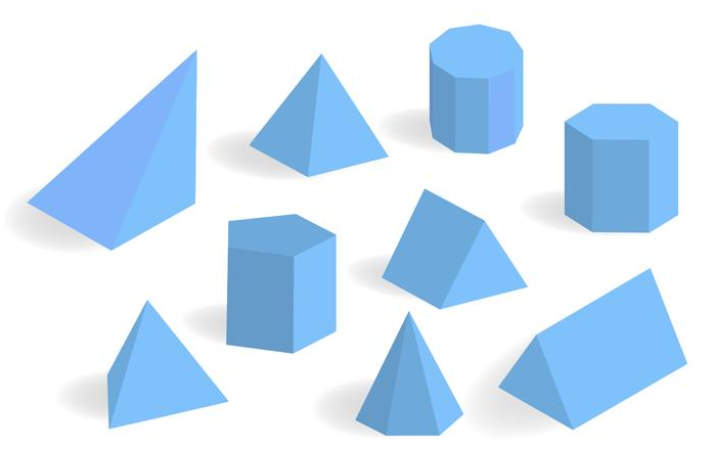 